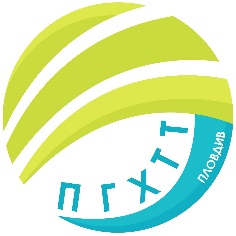 Приложение № 22 към заповед № РД-06-874/16.02.2022 г.ПРОФЕСИОНАЛНА ГИМНАЗИЯ ПО ХРАНИТЕЛНИ ТЕХНОЛОГИИ И ТЕХНИКА – ГР. ПЛОВДИВгр. Пловдив 4003, бул. „Васил Априлов” № 156, Директор: 032/95-28-38, Секретар: 032/95-50-18, e- mail: pghtt_plov@pghtt.net, http://pghtt.net/  Х Ж класГРАФИК ЗА КЛАСНИ И КОНТРОЛНИ РАБОТИII СРОК НА 2021/2022 УЧЕБНА ГОДИНАинж. Людмила Ганчева,директор на ПГ по хранителни технологии и техника – гр. Пловдив     Учебен предметФевруариМартАприлМайЮни     Учебен предметдата/часдата/часдата/часдата/часдата/часБългарски език и литература15.03.2022 г3 час08.06.2022 г1-2 час /Кл. р./Математика14.03.2022 г.3 час03.06.2022 г.1 час /Кл. р./ЧЕ – английски език23.05.2022г5-6 час/Кл. р./13.06.20226 часЧЕ - немски/руски21.04.2022г1 час 19.05.2022 г.1-2 час/Кл.р./История и цивилизации17.02.2022г.3 часГеография и икономика09.02.2022г.6 часФилософия25.02.2022г.3 часБиология и здравно образование21.03.2022г.5 часФизика и астрономия09.03.2022г.7 часХимия и опазване на околната среда02.03.2022г.5 часОрганична химия26.04.2022г.5 часИкономика12.04.2022г.2чПриложна органична химия22.03.2022 г.1 час